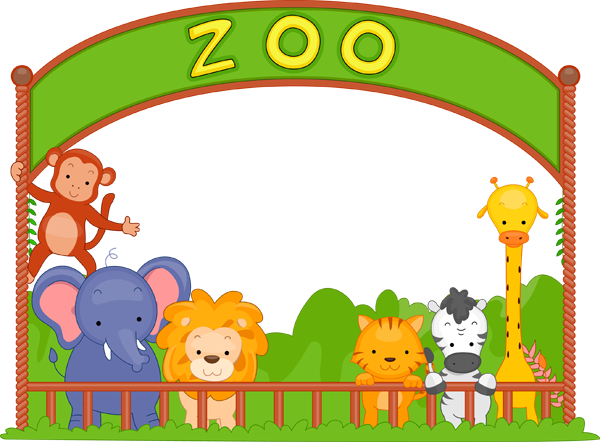 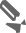 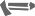 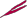 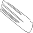 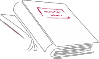 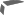 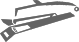 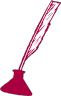 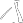 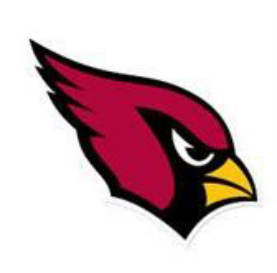 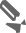 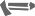 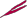 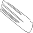 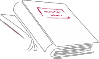 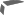 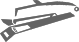 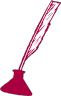 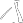 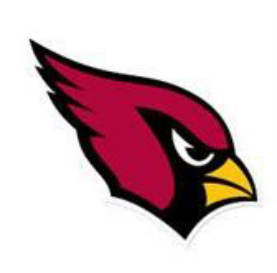 Clyde Elementary School NewsletterApril 2017
4182 Old Clyde Road, Clyde, NC 28721							(828) 627-2206Clyde Elementary School NewsletterApril 2017
4182 Old Clyde Road, Clyde, NC 28721							(828) 627-2206Dear Parents…To keep our students, parents, and staff safe and also improve our morning car line drop-off, we would like to ask parents who walk their students inside the building to park in the upper parking lot. Once parked, please use the area marked as “crosswalk” on the picture to gain access to the school building. Thank you.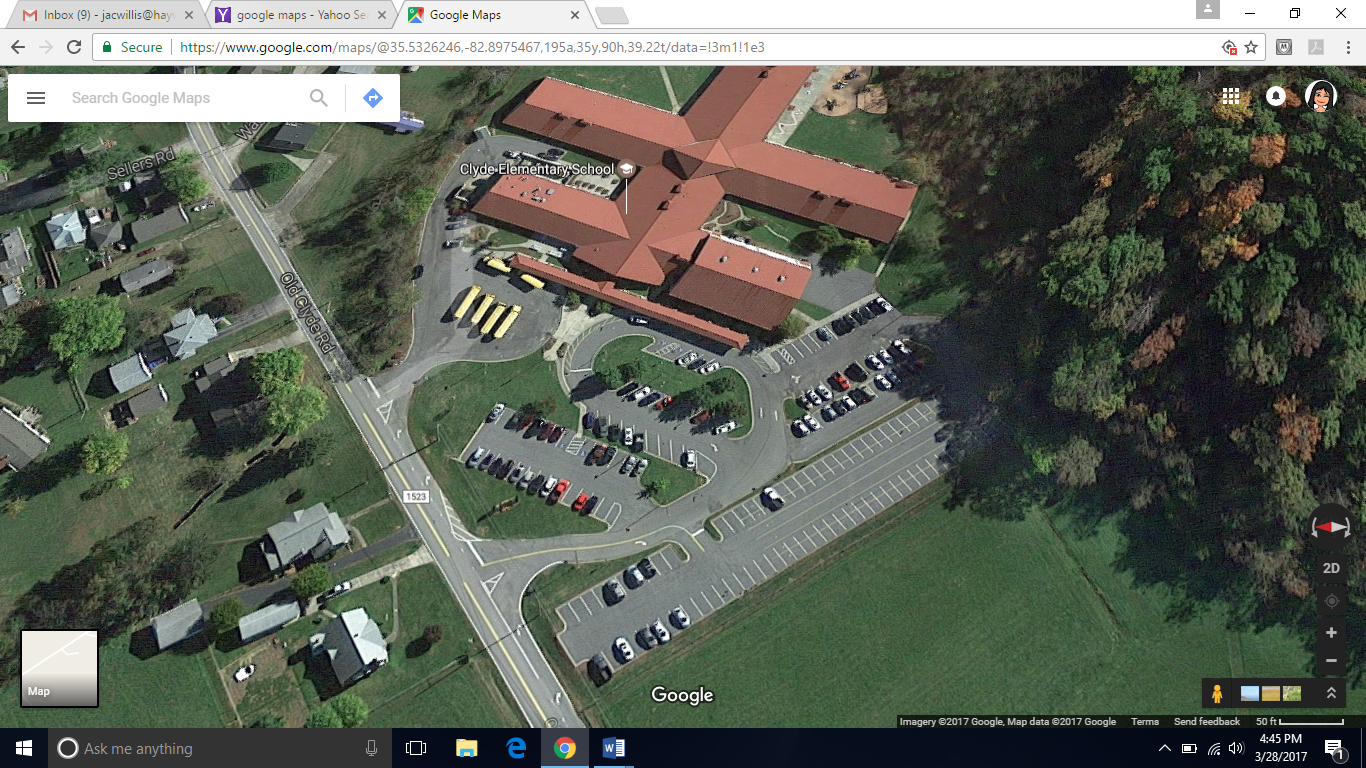 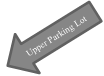 Dear Parents…To keep our students, parents, and staff safe and also improve our morning car line drop-off, we would like to ask parents who walk their students inside the building to park in the upper parking lot. Once parked, please use the area marked as “crosswalk” on the picture to gain access to the school building. Thank you.Dear Parents…To keep our students, parents, and staff safe and also improve our morning car line drop-off, we would like to ask parents who walk their students inside the building to park in the upper parking lot. Once parked, please use the area marked as “crosswalk” on the picture to gain access to the school building. Thank you.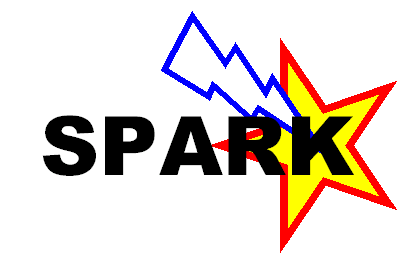            ing a Love for Science Science ExpoTuesday April 4, 2017Students will spend the day focusing on grade level science standards. Throughout the day, each grade level will test out their STEM creation and compete with other students! These STEM activities are designed to challenge students to “think outside the box” and find ways to experiment as scientist. Here is a glimpse of activities:Kindergarten: Egg towersFirst: Strong houses that cannot be blown down by the "Big Bad Wolf"Second: Musical instrumentsThird: Marshmallow CatapultsFourth: Bird BeaksFifth: RollercoastersII: All day STEM activitiesParents are welcome in the gymnasiumduring your student’s scheduled time.We are so excited to see our students transform into scientists! #cardinalympiad           ing a Love for Science Science ExpoTuesday April 4, 2017Students will spend the day focusing on grade level science standards. Throughout the day, each grade level will test out their STEM creation and compete with other students! These STEM activities are designed to challenge students to “think outside the box” and find ways to experiment as scientist. Here is a glimpse of activities:Kindergarten: Egg towersFirst: Strong houses that cannot be blown down by the "Big Bad Wolf"Second: Musical instrumentsThird: Marshmallow CatapultsFourth: Bird BeaksFifth: RollercoastersII: All day STEM activitiesParents are welcome in the gymnasiumduring your student’s scheduled time.We are so excited to see our students transform into scientists! #cardinalympiad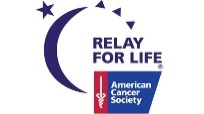 Calling all Cardinalsagainst Cancer… This year our staff has a Relay for Life team. We would love your help in our fundraising efforts to support the fight against cancer.  Over the next few weeks we will be hosting several fundraising events in which you can help. Be on the lookout for memos coming home with your child advertising these events. Egg Extravaganza: Week of April 3rd – 7thPlease collect any spare change you have…dig through the couch cushions, your car and empty your pockets! Each student will be sent home with an Easter Egg to fill with change on Monday, April 3. Please help us by sending those jingling eggs back to school by Friday, April 7th. Name That Baby: Week of April 17th – 21st Send your child with as many quarters as you can! A $0.25 donation allows your child to vote for the identity of a teacher. All Clyde Cardinal teachers will have baby photos posted. We would love to have your child vote. Each correct form will be placed into a drawing for a prize.April 10th – 14th 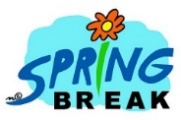 We wish everyone a fun and safe              !April 10th – 14th We wish everyone a fun and safe              !April 10th – 14th We wish everyone a fun and safe              !